§958.  Vacation of award; grounds; rehearingIn any of the following cases the Superior Court in and for the county wherein the award was made may make an order vacating the award upon the application of any party to the arbitration:1.  Corruption, fraud or undue means.  Where the award was procured by corruption, fraud or undue means;2.  Partiality or corruption in arbitrators.  Where there was obvious partiality or corruption in the arbitrators, or any of them;3.  Abuse of discretion by arbitrators.  Where the arbitrators were guilty of abuse of discretion by which the rights of any party have been prejudiced; or4.  Arbitrators exceeded powers.  Where the arbitrators exceeded their powers or so imperfectly executed them that a mutual, final and definite award upon the subject matter submitted was not made.Where an award is vacated and the time within which the agreement required the award to be made has not expired, the court may, in its discretion, direct a rehearing by the arbitrators.The State of Maine claims a copyright in its codified statutes. If you intend to republish this material, we require that you include the following disclaimer in your publication:All copyrights and other rights to statutory text are reserved by the State of Maine. The text included in this publication reflects changes made through the First Regular and First Special Session of the 131st Maine Legislature and is current through November 1. 2023
                    . The text is subject to change without notice. It is a version that has not been officially certified by the Secretary of State. Refer to the Maine Revised Statutes Annotated and supplements for certified text.
                The Office of the Revisor of Statutes also requests that you send us one copy of any statutory publication you may produce. Our goal is not to restrict publishing activity, but to keep track of who is publishing what, to identify any needless duplication and to preserve the State's copyright rights.PLEASE NOTE: The Revisor's Office cannot perform research for or provide legal advice or interpretation of Maine law to the public. If you need legal assistance, please contact a qualified attorney.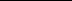 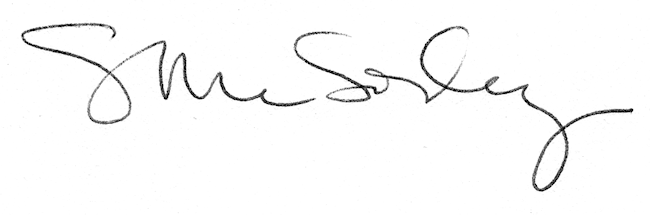 